Participant Information and RSVP2020 Convoy of Champions -- Celebrating EMSWednesday May 20th, 2020Event: In acknowledgement of National EMS Week, the Massachusetts Ambulance Association invites you to participate in the 2020 Convoy of Champions --Celebrating EMS, a convoy that will begin in Worcester and travel to Fenway Park, Boston.Participation DetailsAll MAA member organizations and providers of emergency ambulance services are invited to participate as part of the Convoy of Champions. Participation in this event should be considered an honor. Please select your crews accordingly.There is a limit of two vehicles and two crew members each. All participating crews must be in full uniform.Vehicles will meet and line up in alphabetical order (by company name) at the staging site and proceed as a convoy, along the route, following the Mass Pike into Boston and to Fenway Park.Vehicles will use lights, no sirens.Staging DetailsDate: 			Wednesday, May 20, 2020Arrival & Line Up:	12:30 PM alphabetical orderDeparture: 		1:15 PMStaging location: 	UMass Medical Center Worcester 		  	381 Plantation Street		  	Worcester, MA 01655Vehicles:  		Maximum 2 vehicles per participating companyStaging onsite contact: Ron Quaranto (Cell: 508-918-7660)Arrival DetailsOnce vehicles arrive at Fenway Park they will be directed to their stations. For those that enter the Park, vehicles will line the “warning” track that rings the field. Once vehicles are parked, crews are to stand outside of the vehicles, one at the front wheel, one at the rear wheel, facing into the field. They are to observe strict social distancing and wear face masks.Fenway Park Onsite Contact: Kevin Turner (Cell: 774-300-0820)The event will begin promptly at 2 pm and last approximately 30 minutes, including live speakers and video messages. The event will be broadcasted live. Once complete, crews are to get back into vehicles and will be directed to the exits, and will be cleared to return.RSVP and Contact Details:Please RSVP with number of vehicles no later than 5 pm 5/15 to  info@cataldoambulance.comPlease indicate company name and number of vehiclesStaging Onsite Contact: Ron Quaranto (Cell: 508-918-7660)Fenway Park Onsite Contact: Kevin Turner (Cell: 774-300-0820)For general questions or clarifications, reach out to:Dinah Olanoff info@cataldoambulance.com617-285-1769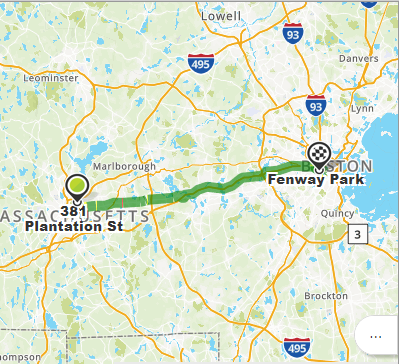 